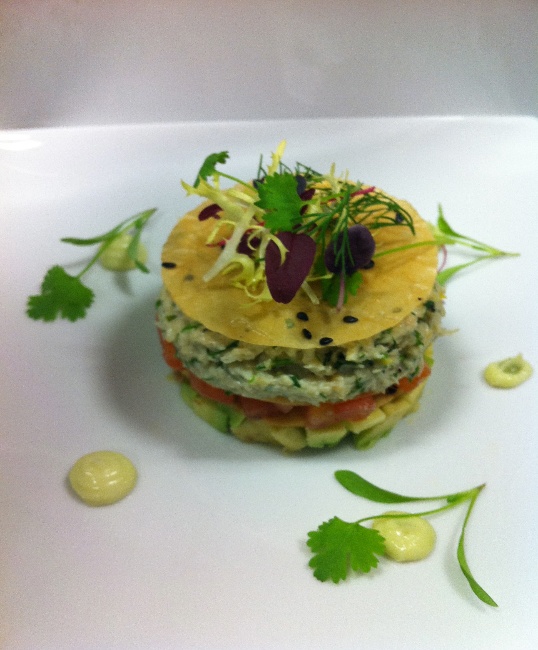 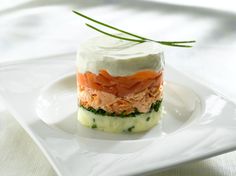 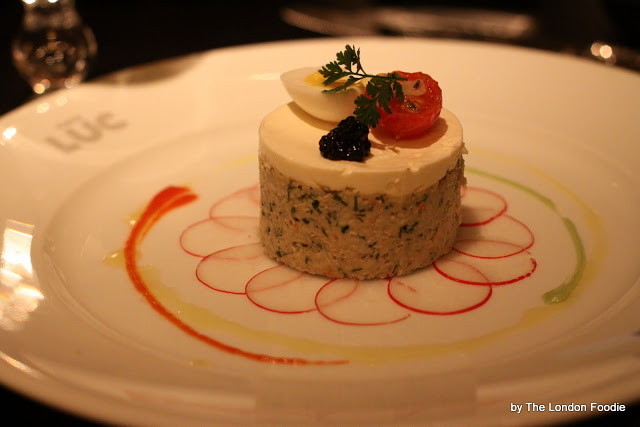 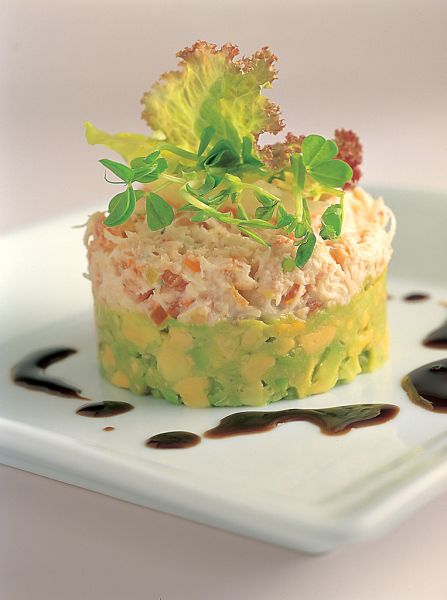 Tian of Whitby Crab, Chilli Tomato Concasse, Fresh Avocado, Parmesan Shard,                                   Radish Carpaccio, Parsley Oil, Coriander ShootsOR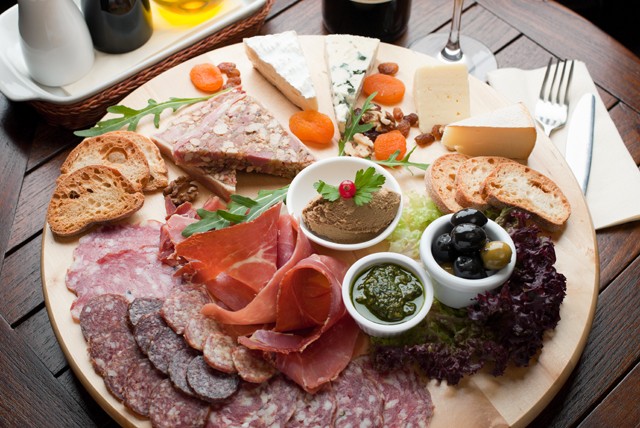 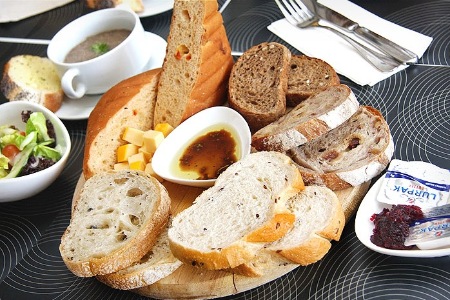 Mediterranean Cured Meat Platter, Chicken Liver Pate, Marinated Olives,  Sunblushed Tomatoes, Chutneys x 1 per tableWorld Cheese Plate, Crostini’s, Caramelised Onion Hummus, Babba Ganoush, Char Grilled Vegetables, Balsamic Syrup x 1 per tableArtisan Bread Selection, Cornish Sea Salted Dairy Butter, Virgin Olive Oil x 2 per table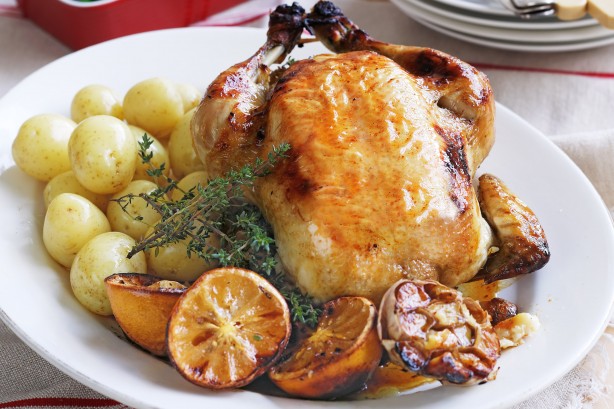 Lemon & Garden Thyme Roast Chicken x 2 per table, carved by designated chefGoose Fat Roasties, Minted New Potatoes, Medley of Seasonal Market Vegetables,                           Pickering Watercress, Chicken Jus                                                                                                                        (served Family Style in White Dishes)OR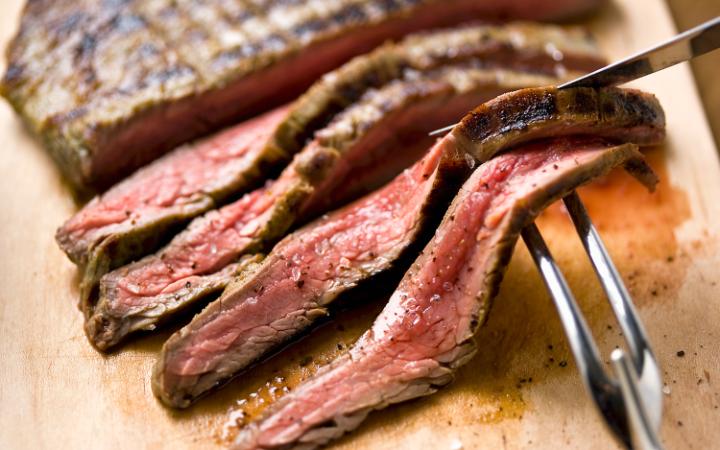 Medium Rare Roast Sirloin of Yorkshire Reared Beef – Carved at the table by the designated chef (Mini Joints)Served with Homemade Yorkshire Puddings, Thyme Roast Potatoes, Minted New Potatoes & Medley of Seasonal Market Vegetables, Pickering Watercress, Proper Beef Gravy (served Family Style in White Dishes)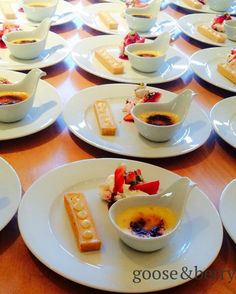 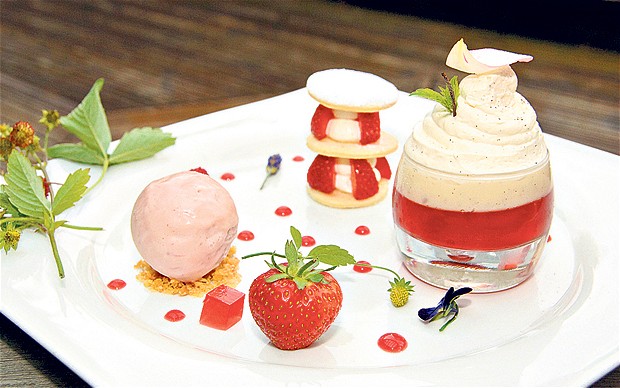 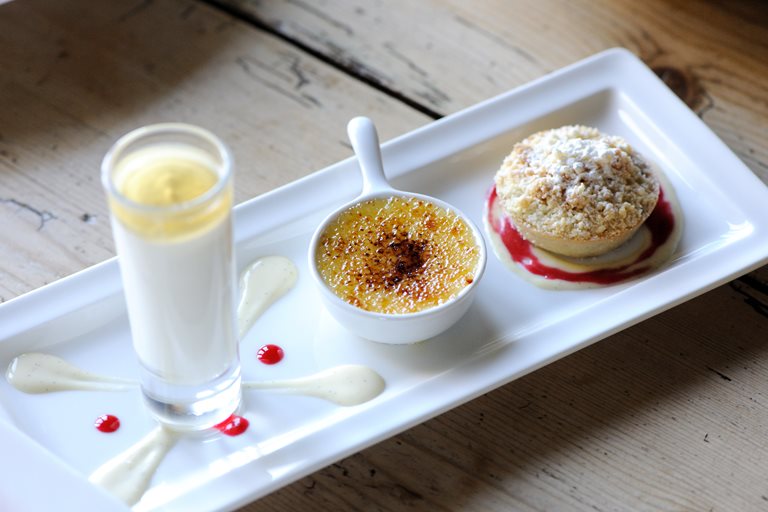 Trio of Seasonal DessertsRaspberry Crème Brulee, Rich Chocolate Brownie, Limoncello Macerated Strawberries, Crushed Meringue, Vanilla MascarponeGlazed Lemon Tart, Strawberries & Cream Tuille,                                                                       Summer Fruit MilkshakeValrona Chocolate Tart, White Chocolate & Raspberry Cheesecake,                                      Strawberry Panna CottaSticky Toffee Pudding, Butterscotch Sauce, Lemon Meringue, Strawberry Shot,                        Citrus MascarponeApple & Blackcurrant Crumble, Elderflower Jelly, Apple Brulee,                                               Granny Smith SylabubCanape Suggestions (choose 3 or 4 options)Bleikers Smoked Salmon BlinisBeef & Horseradish Mini Yorkies/Roast Lamb & Mint YorkiesSpiced Lamb & Coriander KebabMini Fish & Chip Cones, Tartare SauceGoats Cheese & Red Onion Crostini (v)Thai Style Chicken SkewersBoccacini Pesto Bruschetta (v)Pâté en Croûte, Caramelised Red OnionsThai Style Pork Meatballs, Chilli DipYorkshire Handmade Glazed Sausage – Choose your own Flavours (3)Smoked Chicken Caesar Salad Mini Vegetable Spring Rolls (v)      Smoked Duck & Pomegranate Filo CrownPanko Coated King Prawns, Sweet Chilli DipWild Mushroom Arancini Rissoles (v)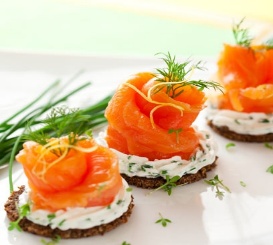 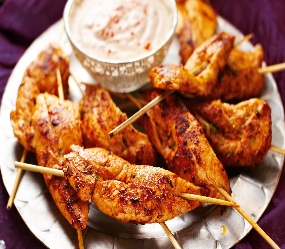 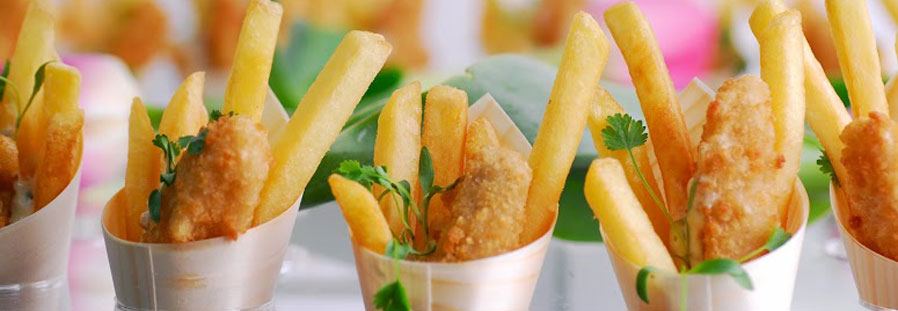 Petit Fours served after meal with coffee (suggest Mini Macaroons)Vegetarian OptionsStarterRoast Vegetable & Quinoa Tian, Parmesan Crisp, Balsamic Syrup & Parley OilORVegetable Sharing Platter MainWild Mushroom, Stilton & Walnut Strudel, Vegi Roast Potatoes, Greens, Red Pepper CoulisORIndividual Shepherdess Pie, Root Vegetable Mash, Vegi Roast PotatoesORBaked Aubergine “Slippers” stuffed with Bean Cassoulet & Tomato Ragout, Parmesan Gratin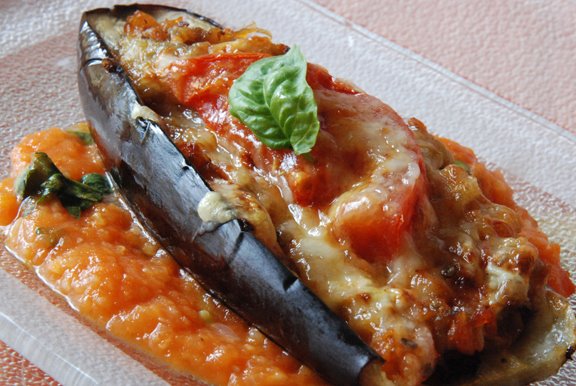 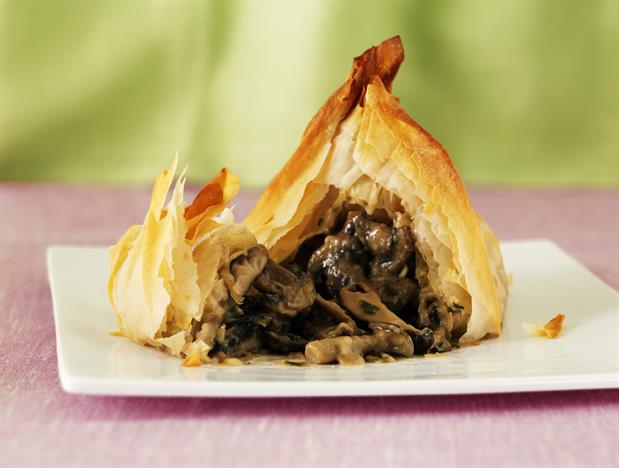 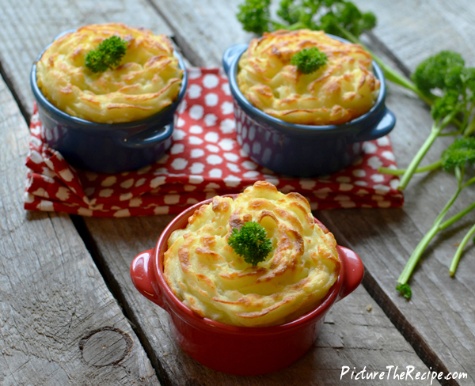 Evening Reception FoodBowl Food……..Please choose 2 of the following:-  (vegi alternatives available)Thai Green Chicken Curry & RiceMini Fish & ChipsLamb Tagine & Cous CousMini Sausage & Mash, Onion GravyMini Hotdogs, American Mustard, KetchupPulled Pork Sliders & FriesMini Cheese Burgers, Relish & Gem Lettuce, FriesPork Pie, Peas, Mint SauceHot Chilli with Rice & Homemade Tortilla CrispsChicken Tikka Massala, Rice, Mini NaanHog/Beef Roast served in Soft floured Baps, Seasoned Potato Wedges (Vegi Option Available) – served to your guests around the roomHandmade Cheese Burger Sliders/Mini Hotdogs/BBQ Pulled Pork Ciabatta, Seasoned Potato Wedges (Vegi Option Available) – served to your guests around the roomTraditional cold meat/cheese/salads/nibbles buffet – served from a central buffet table‘Cake of Cheese’ – a tower of cheeses tiered to look like a wedding cake.  Served with oatcakes, celery, grapes, fresh Figs & Chutney’s – guests to help themselves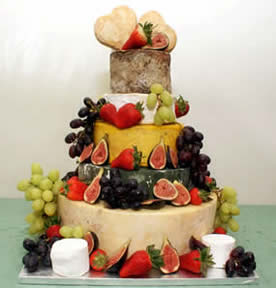 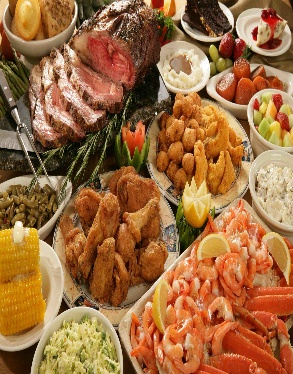 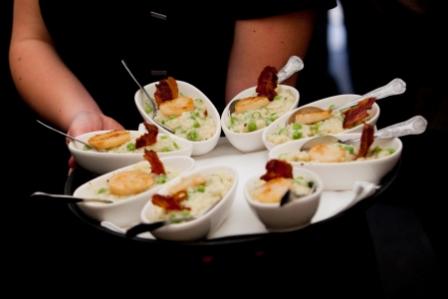 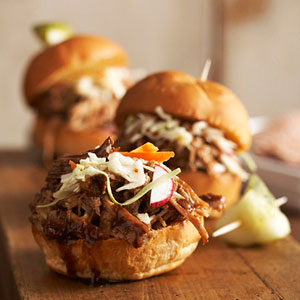 